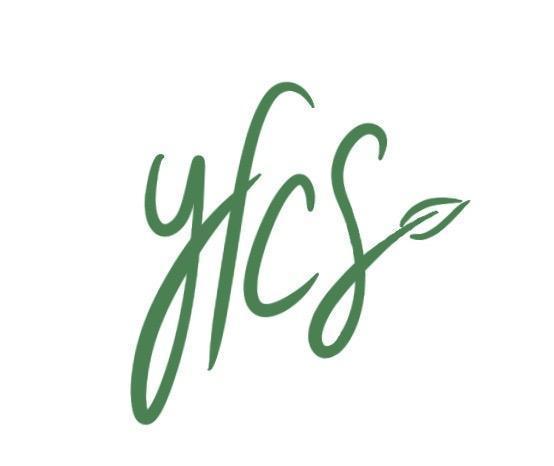 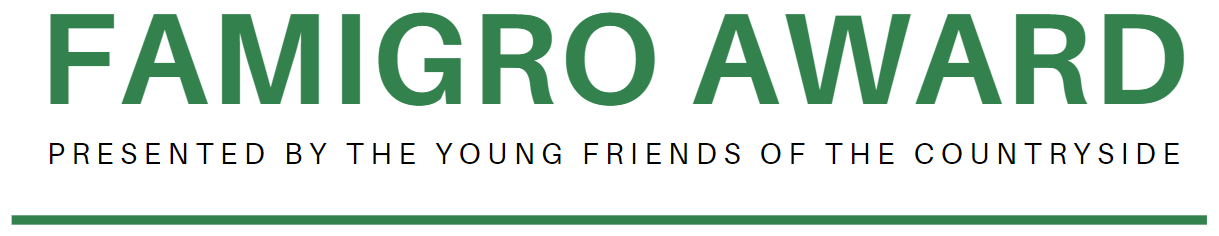 2023 EDITION- Application Form –ForewordYFCS promotes the role of young people in preserving the future of Europe’s countryside and aims to provide them with the tools to do this in the best way possible.Famigro is a private company belonging to the Grotenfelt family. It was founded by Karl Grotenfelt in 1985.The Grotenfelt family represents more than 350 years of diversified landowning in Finland.Description of the Award Subject: The Famigro Award is granted annually to a young European countryside entrepreneur that has made or is making a special contribution to the rural economy and environment.Eligibility criteria: The applicant shall (be):A European/UK citizen or permanent resident, orA group of Europeans represented by one personBetween the age of 18 and 40Not have been awarded this prize previouslyReapply if previously unsuccessfulThe business should be:A for-profit businessRegistered and have its head office in the EU/UKThe project:Is already implementedHas a long-term scope and aims at future developmentsThe business plan shows the development of one or more activities aiming at generating financial funds ensuring the continuity of the private enterpriseAims at developing innovative solutions for the creation and conservation of local economic development and fostering business opportunitiesIncludes financial figuresIs an example of good practice to other (rural) communities and is scalable and adaptable to different rural contextsSelection criteria:Best practices and replicabilityThe long-term vision of the projectNovel and innovative ideasProjects that are scalableSolutions that favour the development of rural economies and foster business opportunities Projects that contribute to improving the environmentPrize description: A EUR 5,000 prize and diploma of recognition*Advertisement on the communication of the YFCS, FCS and ELO channelsAn article in the CountrySide Magazine (more than 4,000 readers)The opportunity to present the project at the FCS & YFCS General Assembly*The jury may award more than one diploma of recognition if other projects are outstanding.Deadline: The deadline for the 2023 award application is March 1, 2023 (by noon, 12 pm CET). Applications must be sent to the following e-mail address:info@yfcs.euSECTION A Administrative InformationApplicant/Representative of the applicantLegal Information on the ApplicantLegal Address of the ApplicantContact Person (if different from above)Location of the project area (if different from above)Other members of the team (optional)SECTION BExecutive Summary of the ProjectProject outlinesProject vision, objectives, and financial figuresBusiness ModelGeneral Description of the ProjectLetter of motivationSECTION CAnnexesKey Figures of the Business PlanAcknowledgement of ReceiptYoung Friends of the Countryside - YFCS
Rue de Trèves, 67
B – 1040 Brussels*to be filled out by the applicantSir / Madam,We acknowledge receipt of your proposal for which we thank you.Your proposal will be examined by the members of the Jury, with respect to its eligibility. Those projects declared eligible will then undergo an evaluation procedure by the Jury.We will let you know the final decision as soon as it has been taken.Yours faithfully, Date: Name of the project   DateProject NameFull legal name of applicantLegal StatusLegal StatusLegal StatusFull legal name of applicantPublicPublicPublicFull legal name of applicantPrivatePrivatePrivateFull legal name of applicantNatural PersonNatural PersonNatural PersonDate of birthAddressTown/CityPost code Country EmailTel No.Function in the Co.WebsiteStreet and No.Town/CityPostcodePostcodeCountry TitleFirst NameSurnameAddressTown/CityPost codeCountryTelephone No.Fax No.E-mailFunction in the Co.NameAddressTown/CityPostcodeCountryTelephone No.Fax NoE-mailWebsiteLegal NameLegal StatusLegal StatusLegal StatusLegal NamePublicPublicPublicLegal NamePrivatePrivatePrivateLegal NameNatural PersonNatural PersonNatural PersonDate of birthAddressTown/CityPost codeCountry Position in the companyProject Timeframe Project Area (including history & features in max. 500 characters) General vision of the project (max. 500 characters) Main principles on which the project focuses (max. 500 characters) Short-term objectives (max. 250 characters)Long-term objectives (max. 250 characters)Financial figures - must be included (max. 250 characters)Business Model - including economic feasibility of the project in thelong term. (max. 1800 characters)Project Description (max. 1800 characters)Letter of motivation - A letter addressed to the jury explaining why the project fits the aims of this award. (max. 2 pages)Name of Applicant*Contact Person*Email*Title of the Project*